TỜ TRÌNH CỦA HỘI ĐỒNG QUẢN TRỊ CÔNG TY CỔ PHẦN ĐẦU TƯ VÀ PHÁT TRIỂN ĐÔ THỊ LONG GIANG (V/v: thông qua chủ trương chia cổ tức bằng tiền cho cổ đông hiện hữu năm 2017)Kính gửi: ĐẠI HỘI ĐỒNG CỔ ĐÔNG THƯỜNG NIÊN NĂM 2017Hội đồng quản trị Công ty CPĐT&PTĐT Long Giang kính trình Đại hội đồng Cổ đông thường niên năm 2017 thông qua các nội dung sau: 1.        Chia cổ tức bằng tiền cho cổ đông hiện hữu như sau:Đối tượng: Cho cổ đông hiện hữuTỷ lệ thực hiện dự kiến: 05%/cổ phiếu (01 cổ phiếu được nhận 500 đồng). Theo vốn Điều lệ hiện tại 23/01/2017 là 345.966.840 đồngNguồn tiền để thực hiện chia cổ tức: Lợi nhuận sau thuế chưa phân phối2.       Hội đồng quản trị kính đề nghị ĐHĐCĐ thường niên năm 2017 uỷ quyền cho  Hội đồng quản trị quyết định:Thời điểm chia cổ tức, địa điểm, các thủ tục tiến hành chia cổ tức tại mục 1Trên đây là nội dung các vấn đề HĐQT kính trình ĐHĐCĐ thường niên năm 2017   thông qua. 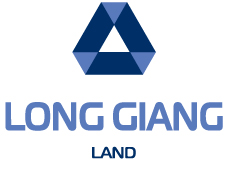 COÂNG TY COÅ PHAÀN ÑAÂU TÖ VAØPHAÙT TRIEÅN ÑOÂ THÒ LONG GIANG... ...Số: 04 /HĐQT-ĐHĐCĐTNCOÄNG HOAØ XAÕ HOÄI CHUÛ NGHÓA VIEÄT NAMÑoäc laäp – Töï do – Haïnh phuùc............. ..............Hà nội, ngày  20 tháng  04 năm 2017Nơi nhận:ĐHĐCĐ thường niên 2017;Thành viên HĐQT;Lưu VPCty.TM. HỘI ĐỒNG QUẢN TRỊCHỦ TỊCH HỘI ĐỒNG QUẢN TRỊ(Đã ký)Lê Hà Giang